Report marine pestsProtect our marine environment.Look out for marine pests on:vessels submerged structureswharves and equipment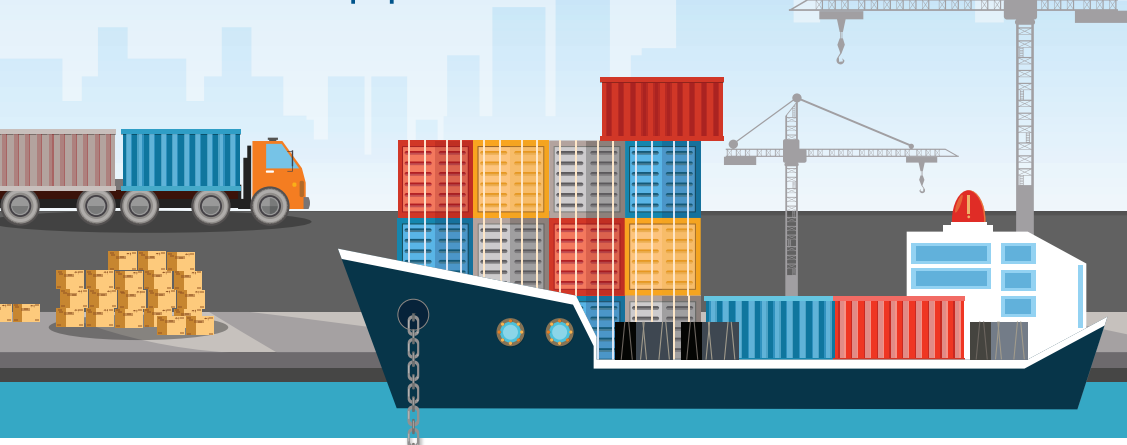 If you see something unusual, report it. 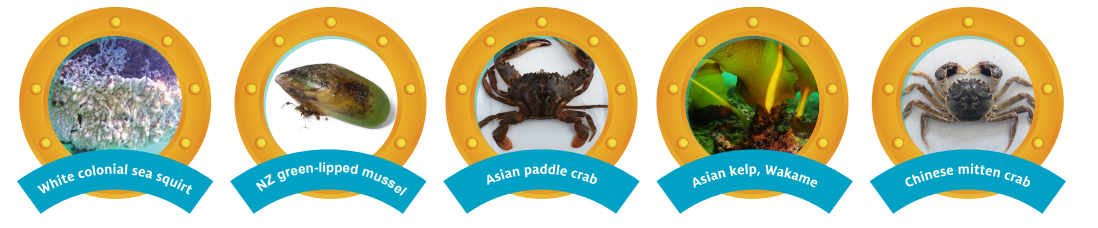 Go to vic.gov.au/marine-pests to learn more.